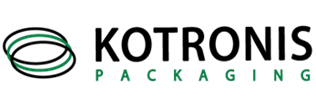 Kotronis Packaging, based in Nafpaktos, has specialized in the manufacture of 100% recyclable plastic containers and lids suitable for food packaging for the past 50 years. More than 500 million packaging products are manufactured in our state-of-the-art facilities and distributed in 15 countries worldwide every year.    Firmly believing that our strength lies in our people, we are looking for individuals with values, ethics and passion for work and the adoption of new digital tools and practices – individuals with whom we share the same vision for responsible and sustainable development.To grow our team, we are currently looking for a talented and highly-motivatedProcess Improvement EngineerYour responsibilitiesAnalyze and identify opportunities to reduce process variation, improve process capabilities and optimize process performanceAssess processes, take measurements and interpret data to identify areas requiring improvementsMaximize performance by engineering troubleshooting and scheduling upgradesProvide process documentation and relevant guidance to technicians to ensure flow continuity of the production processDevelop best practices, routines and innovative solutions to improve production rates and quality of output Monitor supplies to ensure adequate inventory of mechanical equipment and licensesYour requirements and skillsDegree in Mechanical Engineering Experience in a manufacturing environment  will be an assetAnalytical thinking with problem-solving attitudeSelf-motivated and working effectively with othersExcellent command of English language We offer:Highly collaborative and friendly working environmentPlenty of opportunities to evolve your career within an attractive and dynamic environmentContinuous training and development opportunities within the organizationCompetitive remuneration packagePrivate health insurance schemeIf you’re passionate about process improvement and eager to learn more, we’d like to meet you. Please apply at: career@kotronis.gr